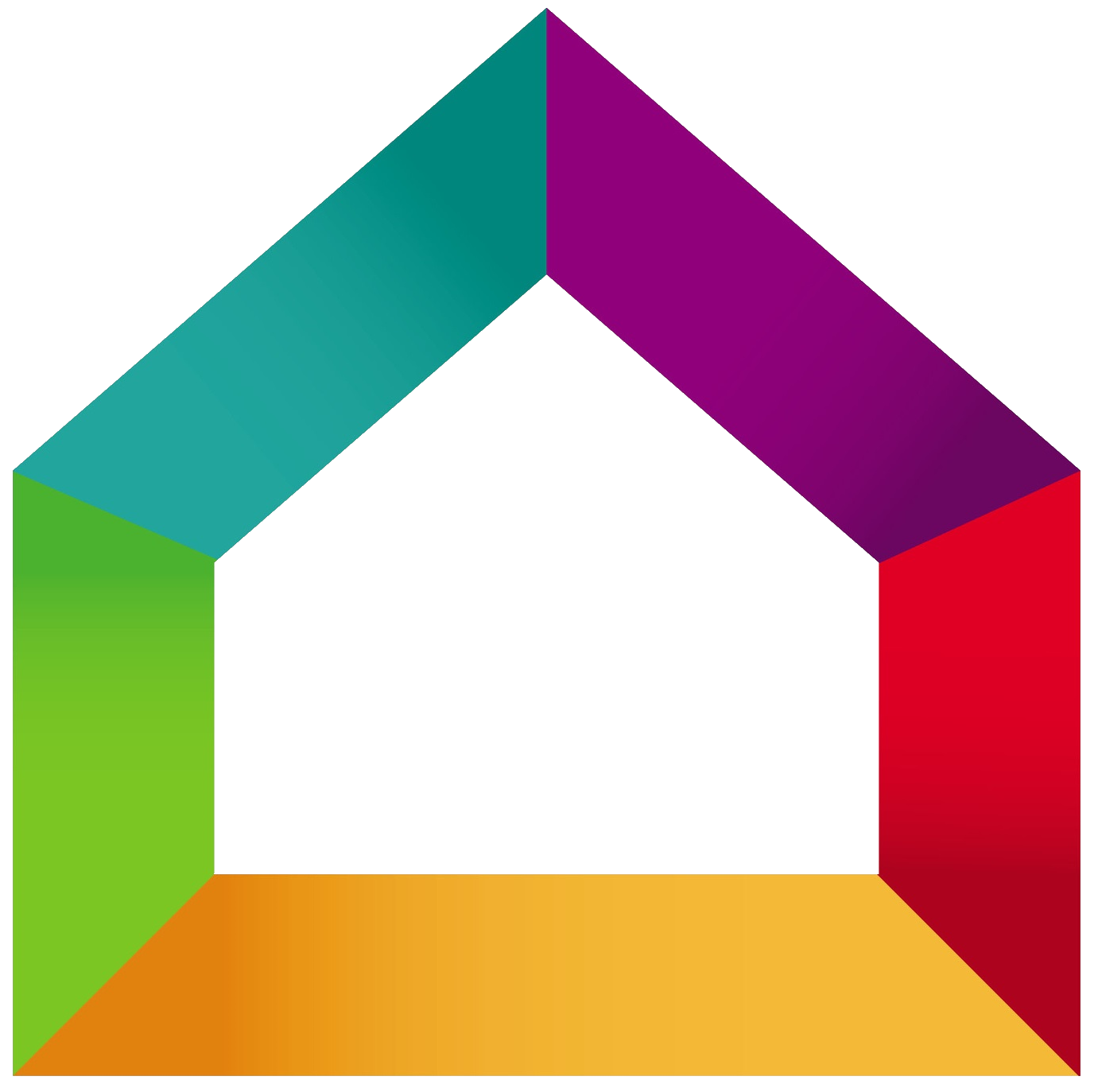 BATI’RENOV	Entreprise Bati’renov15 rue de la république78000 VersaillesTel : 01.02.03.04.05Mail : contact@bati-renov.comConditions de règlement :Acompte de 20% à la commande 1196,80 €Acompte de 30 % au début des travaux 1795,20 €Solde à la livraison, paiement comptant dès réceptionMerci de nous retourner un exemplaire de ce devis Signé avec votre nom et revêtu dela mention « Bon pour accord et commande »DésignationUnitéQuantitéPrix unitaireTotal HTConstruction d’un mur de soutènement de 15m²-Déblai du terrain à l’engin mécanique㎥155,00€75,00€-Muret de soutènement en gabion l.17 x 7 x h.42 cm.m²15355,00€5325,00€Frais de déplacement U140,00 €40,00 €